I 
ASUTIN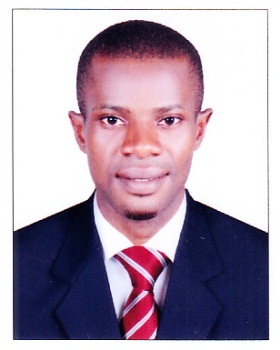 ASUTIN.359623@2freemail.com Assistant Accountant 
OBJECTIVE: Seeking a position as an Assistant Accountant where extensive experience will be further developed and utilized CAREER PROFILE: Detail-oriented, efficient and organized professional with Possess strong analytical and problem solving skills, with the ability to make well thought out decisions. Excellent written and verbal communication skills. Highly trustworthy, discreet and ethical. Resourceful in the completion of projects, effective at multi-tasking. EXPERIENCE: Company:	Fidelity Bank PLC
Position:	Assistant Accountant Duration:	3 yearsCompany:	GMT Nigeria Ltd  
Position:	Assistant Accountant Duration:	1 year.DUTIES & RESPONSIBILITIES: Performed accounts payable functions for construction expenses Managed vendor accounts, generating weekly on demand checks Managed financial departments with responsibility for Budgets, Forecasting, Payroll, Accounts Payable and Receivable Created budgets and forecasts for the management group Ensured compliance with accounting deadlines Managed accounts payable, accounts receivable, and payroll departments Generated budgets and forecasts on a quarterly basis and presented to the management team Reported on variances in quarterly costing reports Prepared annual company accounts and reports PERSONAL SKILLS:Ability to work with minimal supervision Discretion and understanding the need for confidentiality Excellent command over English Keep honest and clean recordsGood manner of approach towards peoplePERSONAL DETAILS: Gender			:		MaleNationality		:		Nigerian Date of Birth		:		27-04-1991Marital Status		:		Single Visa Status		:		Tourist Visa (Long Term) Language Known	:		English EDUCATIONAL QUALIFICATIONS SSCE ( Secondary School Certificate)OND ( Ordinary National Diploma) DECLARATION: 	 I certify that the above are true and correct to the best of my knowledge and ability. If given a chance to serve you. I assure you that I will execute my duties for the total satisfaction of my superiors.